Hatchet for your Learning Style: Activities Engaging Your Whole BrainThese different activities will help you remember main events and characters by engaging different types of intelligence or different areas of the brain.Choose two of the following activities to complete. Reference your multiple intelligence survey and chart for guidance as to which two to try. Spatial intelligence: Create a cartoon about Brian's most challenging day. Spatial intelligence has to do with pictures. You can explore the novel Hatchet by making a story chart or cartoon. You could show Brian learning to make a fire through pictures.Intrapersonal intelligence: When using multiple intelligences, this one is about self-reflection. One common comprehension skill is being able to make a personal connection to people and events in a novel. Since Brian is the only character in most of the novel Hatchet, he does a lot of self-reflection. Some of the Hatchet themes revolve around this self-reflection. An activity you can do is create a Venn Diagram comparing yourself to Brian in the novel. Maybe you have had family problems like Brian. Maybe you know how to do many things in the wilderness like he does. Think about external and internal ways to compare yourself to Brian when creating a Venn Diagram.Interpersonal intelligence: Discuss Hatchet themes, problems, and events with other people. Create a survey--should Brian tell his father about his mother's relationship? What do you think? Does he do the right thing? What other issues should be discussed throughout the novel? Do people have differing opinions? Discuss these and use events from the novel Hatchet to back up your opinion.Naturalist intelligence: When using multiple intelligences, this one is often overlooked. However, Hatchet themes definitely explore the natural world and survival in it, so this is a great time to focus on this intelligence. How does Brian use his natural world to survive? Can you think of any other things he could have done with nature to make his life easiser? How does his experience in the wilderness compare with one that you have had while camping? Can you do an experiment outside in building a shelter or finding edible plants?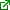 Reference: http://www.brighthubeducation.com/homework-help-literature/57455-hatchet-by-gary-paulsen-book-activities/